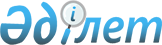 Зайсан ауданы бойынша елді мекендердің жерін аймақтарға бөлу жобасын бекіту және жер салығының базалық салық мөлшерлемелерін түзету туралы
					
			Күшін жойған
			
			
		
					Шығыс Қазақстан облысы Зайсан аудандық мәслихатының 2018 жылғы 29 қарашадағы № 32-5 шешімі. Шығыс Қазақстан облысы Әділет департаментінің Зайсан аудандық Әділет басқармасында 2018 жылғы 12 желтоқсанда № 5-11-180 болып тіркелді. Күші жойылды - Шығыс Қазақстан облысы Зайсан аудандық мәслихатының 2021 жылғы 30 наурыздағы № 4-16/2 шешімімен
      Ескерту. Күші жойылды - Шығыс Қазақстан облысы Зайсан аудандық мәслихатының 30.03.2021 № 4-16/2 (01.01.2021 бастап қолданысқа енгізіледі) шешімімен.

      РҚАО-ның ескертпесі.

      Құжаттың мәтінінде түпнұсқаның пунктуациясы мен орфографиясы сақталған.
      Қазақстан Республикасының 2003 жылғы 20 маусымдағы Жер Кодексінің 8-бабына, "Салық және бюджетке төленетін басқа да міндетті төлемдер туралы" (Салық кодексі) Қазақстан Республикасының 2017 жылғы 25 желтоқсандағы Кодексінің 510-бабына, "Қазақстан Республикасындағы жергілікті мемлекеттік басқару және өзін өзі басқару туралы" Қазақстан Республикасының 2001 жылғы 23 қаңтардағы Заңының 6-бабының 1-тармағының 15) тармақшасына сәйкес Зайсан аудандық мәслихаты ШЕШІМ ҚАБЫЛДАДЫ:
      1. Осы шешімнің 1-қосымшасына сәйкес, Зайсан ауданы бойынша ауылдық елді мекендердің жерлерін аймақтарға бөлу жобасы бекітілсін.
      2. Осы шешімнің 2-қосымшасына сәйкес, Зайсан ауданы бойынша ауылдық елді мекендердің жерлеріне (үй іргесіндегі жер учаскелерін қоспағанда) салынатын базалық салық мөлшерлемелері түзетілсін.
      3. Осы шешімнің 3-қосымшасына сәйкес, Зайсан ауданы бойынша ауылдық елді мекендердің үй іргесіндегі жер учаскелеріне арналған базалық салық мөлшерлемері түзетілсін.
      4. Осы шешімнің 4-қосымшасына сәйкес, ауылшаруашылығы мақсатындағы жерге, сондай-ақ жеке тұлғаларға тиісті құрылыс салынған жерді қоса алғанда, жеке (қосалқы) үй шаруашылығын, бағбандық және бақша өсіру үшін берілген Зайсан ауданы бойынша ауылдық елді мекендердің жеріне арналған базалық салық мөлшерлемелері түзетілсін.
      5. Осы шешімнің 5-қосымшасына сәйкес, Зайсан қаласының үй іргесіндегі жер учаскелеріне арналған базалық салық мөлшерлемелері түзетілсін.
      6. Осы шешімнің 6-қосымшасына сәйкес жеке тұлғаларға тиісті құрылыс салынған жерді қоса алғанда, бағбандық және бақша өсіру үшін берілген Зайсан қаласының жерлеріне арналған базалық салық мөлшерлемелері түзетілсін.
      7. Осы шешімнің 7-қосымшасына сәйкес, Зайсан ауданы бойынша елдi мекендерден тыс орналасқан өнеркәсiп, көлік, байланыс, қорғаныс және өзге де ауыл шаруашылығы мақсатындағы емес жерлерге арналған базалық салық мөлшерлемелері түзетілсін.
      8. Осы шешім 2019 жылдың 1 қаңтарынан бастап қолданысқа енгізіледі. Зайсан ауданының ауылдық елді мекендерінің жерлерін аймақтарға бөлу Зайсан ауданы бойынша ауылдық елді мекендердің жерлеріне салынатын базалық салық мөлшерлемелерін түзету Зайсан ауданы ауылдық елді мекендерінің үй іргесiндегi жер учаскелерiне арналған базалық салық мөлшерлемелерін түзету Ауыл шаруашылығы мақсатындағы жерге, сондай-ақ жеке тұлғаларға тиісті құрылыс салынған жердi қоса алғанда, жеке (қосалқы) үй шаруашылығын, бағбандық және бақша өсіру үшiн берiлген Зайсан ауданы ауылдық елді мекендерінің жеріне арналған базалық салық мөлшерлемелерін түзету Зайсан қаласының үй іргесiндегi жер учаскелерiне арналған базалық салық мөлшерлемелерін түзету Жеке тұлғаларға тиісті құрылыс салынған жердi қоса алғанда, бағбандық және бақша өсіру үшiн берiлген Зайсан қаласының жеріне арналған базалық салық мөлшерлемелерін түзету Зайсан ауданы бойынша елдi мекендерден тыс орналасқан өнеркәсiп, көлік, байланыс, қорғаныс және өзге де ауыл шаруашылығы мақсатындағы емес жерлерге арналған базалық салық мөлшерлемелерін түзету
					© 2012. Қазақстан Республикасы Әділет министрлігінің «Қазақстан Республикасының Заңнама және құқықтық ақпарат институты» ШЖҚ РМК
				
      Сессия төрағасы

Ф. Мұхаметқалиев

      Аудандық мәслихат хатшысы

Д. Ыдырышев
Зайсан аудандық мәслихатының 
2018 жылғы 29 қарашадағы 
№ 32-5 шешіміне № 1 қосымша
Аймақтар
Ауылдық елді мекендер
1
2
1
Қаратал

Дайыр

Біржан

Сарытерек

Айнабұлақ

Кеңсай

Қарабұлақ
2
Үлкен-Қаратал

Шалқар

Көгедай

Қуаныш

Көкжыра

Жамбыл

Қайнар

Жаңатұрмыс

Саржыра

Жарсу

Бақасу

Шілікті

Тасбастау

Жалши
3
Жіңішкесу

Жаңабаз

Ақарал

Шүршүтсу

Мұқашы

Сәтпай

Қарасай
4
Қосқора

Қабырғатал

Аққойын

Талды

Сартұмсық

Сарши

Дауал

КәкенталдыЗайсан аудандық мәслихатының 
2018 жылғы 29 қарашадағы 
№ 32-5 шешіміне № 2 қосымша
Аймақтар
Елді мекендер
Түзету коэффициенттері
Тұрғын үй қоры, оның ішінде оның жанындағы құрылыстар мен ғимараттар алып жатқан жерді қоспағанда, елді мекендердің жеріне арналған базалық салықтық мөлшерлемелер, (теңге)
Түзетілген салықтық мөлшерлемелер, (теңге) (3х4)
Тұрғын үй қоры, оның ішінде оның жанындағы құрылыстар мен ғимараттар алып жатқан жерге арналған базалық салықтық мөлшерлемелер, (теңге)
Түзетілген салықтық мөлшерлемелер, (теңге) (3х6)
1
2
3
4
5
6
7
1
Қаратал

Дайыр

Біржан

Сарытерек

Айнабұлақ

Кеңсай

Қарабұлақ
1,5
0,48
0,72
0,09
0,14
2
Үлкен-Қаратал

Шалқар

Көгедай

Қуаныш

Көкжыра

Жамбыл

Қайнар

Жаңатұрмыс

Саржыра

Жарсу

Бақасу

Шілікті

Тасбастау

Жалши
1,4
0,48
0,67
0,09
0,13
3
Жіңішкесу

Жаңабаз

Ақарал

Шүршүтсу

Мұқашы

Сәтпай

Қарасай
1,3
0,48
0,62
0,09
0,12
4
Қосқора

Қабырғатал

Аққойын

Талды

Сартұмсық

Сарши

Дауал

Кәкенталды
1,2
0,48
0,58
0,09
0,11Зайсан аудандық мәслихатының 
2018 жылғы 29 қарашадағы 
№ 32-5 шешіміне № 3 қосымша
Аймақ

тар
Елді мекендер
Түзету коэффициенттері
Базалық салықтық мөлшерлемелер, әрбір шаршы метр үшін, (теңге)
Базалық салықтық мөлшерлемелер, әрбір шаршы метр үшін, (теңге)
Түзетілген салықтық мөлшерлемелер, әрбір шаршы метр үшін, (теңге)
Түзетілген салықтық мөлшерлемелер, әрбір шаршы метр үшін, (теңге)
Аймақ

тар
Елді мекендер
Түзету коэффициенттері
5000 шаршы метрге дейін
5000 шаршы метрден жоғары
5000 шаршы метрге дейін, (3х4)
5000 шаршы метрден жоғары (3х5)
1
2
3
4
5
6
7
1
Қаратал

Дайыр

Біржан

Сарытерек

Айнабұлақ

Кеңсай

Қарабұлақ
1,5
0,2
1,0
0,3
1,5
2
Үлкен-Қаратал

Шалқар

Көгедай

Қуаныш

Көкжыра

Жамбыл

Қайнар

Жаңатұрмыс

Саржыра

Жарсу

Бақасу

Шілікті

Тасбастау

Жалши
1,4
0,2
1,0
0,28
1,4
3
Жіңішкесу

Жаңабаз

Ақарал

Шүршүтсу

Мұқашы

Сәтпай

Қарасай
1,3
0,2
1,0
0,26
1,3
4
Қосқора

Қабырғатал

Аққойын

Талды

Сартұмсық

Сарши

Дауал

Кәкенталды
1,2
0,2
1,0
0,24
1,2Зайсан аудандық мәслихатының 
2018 жылғы 29 қарашадағы 
№ 32-5 шешіміне № 4 қосымша
Аймақтар
Елді мекендер
Түзету коэффициенттері
Базалық салықтық мөлшерлемелер, әрбір 0,01 га үшін (теңге)
Базалық салықтық мөлшерлемелер, әрбір 0,01 га үшін (теңге)
Түзетілген салықтық мөлшерлемелер, әрбір 0,01 га үшін (теңге)
Түзетілген салықтық мөлшерлемелер, әрбір 0,01 га үшін (теңге)
Аймақтар
Елді мекендер
Түзету коэффициенттері
0,5 га дейін
0,5 га жоғары
0,5 га дейін, (3х4)
0,5 га жоғары, (3х5)
1
2
3
4
5
6
7
1
Қаратал

Дайыр

Біржан

Сарытерек

Айнабұлақ

Кеңсай

Қарабұлақ
1,5
20
100
30
150
2
Үлкен-Қаратал

Шалқар

Көгедай

Қуаныш

Көкжыра

Жамбыл

Қайнар

Жаңатұрмыс

Саржыра

Жарсу

Бақасу

Шілікті

Тасбастау

Жалши
1,4
20
100
28
140
3
Жіңішкесу

Жаңабаз

Ақарал

Шүршүтсу

Мұқашы

Сәтпай

Қарасай
1,3
20
100
26
130
4
Қосқора

Қабырғатал

Аққойын

Талды

Сартұмсық

Сарши

Дауал

Кәкенталды
1,2
20
100
24
120Зайсан аудандық мәслихатының 
2018 жылғы 29 қарашадағы 
№ 32-5 шешіміне № 5 қосымша
Базалық салықтық мөлшерлемелер, әрбір шаршы метр үшін, (теңге)
Базалық салықтық мөлшерлемелер, әрбір шаршы метр үшін, (теңге)
Түзету коэффициенті
Түзетілген салықтық мөлшерлемелер, әрбір шаршы метр үшін, (теңге)
Түзетілген салықтық мөлшерлемелер, әрбір шаршы метр үшін, (теңге)
5000 шаршы метрге дейін 
5000 шаршы метрден жоғары
Түзету коэффициенті
5000 шаршы метрге дейін (1х3)
5000 шаршы метрден жоғары (2х3)
1
2
3
4
5
0,20
1,00
1,5
0,30
1,50Зайсан аудандық мәслихатының 
2018 жылғы 29 қарашадағы 
№ 32-5 шешіміне № 6 қосымша
Базалық салықтық мөлшерлемелер, әрбір 0,01 га үшін (теңге)
Базалық салықтық мөлшерлемелер, әрбір 0,01 га үшін (теңге)
Түзету коэффициенті
Түзетілген салықтық мөлшерлемелер, әрбір 0,01 га үшін (теңге)
Түзетілген салықтық мөлшерлемелер, әрбір 0,01 га үшін (теңге)
0,5 га дейін
0,5 га жоғары
Түзету коэффициенті
0,5 га дейін (1х3)
0,5 га жоғары (2х3)
1
2
3
4
5
20
100
1,5
30
150Зайсан аудандық мәслихатының 
2018 жылғы 29 қарашадағы 
№ 32-5 шешіміне № 7 қосымша
Бонитет балы
Базалық салықтық мөлшерлеме (теңге/га)
Түзету коэффициенті
Түзетілген салықтық мөлшерлеме (теңге/га)
Бонитет балы
Базалық салықтық мөлшерлеме (теңге/га)
Түзету коэффициенті
Түзетілген салықтық мөлшерлеме (теңге/га)
1
2
3
4
5
6
7
8
0
48,25
1,5
72,38
51
2634,45
1,5
3951,68
1
91,67
1,5
137,51
52
2690,23
1,5
4035,35
2
135,1
1,5
202,65
53
2745,95
1,5
4118,93
3
178,52
1,5
267,78
54
2801,72
1,5
4202,58
4
221,95
1,5
332,93
55
2857,46
1,5
4286,19
5
265,37
1,5
398,06
56
2913,24
1,5
4369,86
6
308,8
1,5
463,2
57
2968,96
1,5
4453,44
7
352,22
1,5
528,33
58
3024,73
1,5
4537,10
8
395,65
1,5
593,48
59
3080,47
1,5
4620,71
9
439,07
1,5
658,61
60
3136,25
1,5
4704,38
10
482,5
1,5
723,75
61
3188,36
1,5
4782,54
11
530,75
1,5
796,13
62
3247,75
1,5
4871,63
12
592,41
1,5
888,62
63
3325,49
1,5
4988,24
13
654,08
1,5
981,12
64
3364,61
1,5
5046,92
14
715,68
1,5
1073,52
65
3423,05
1,5
5134,58
15
777,35
1,5
1166,03
66
3489,25
1,5
5233,88
16
839,01
1,5
1258,52
67
3539,95
1,5
5309,93
17
900,67
1,5
1351,01
68
3598,39
1,5
5397,59
18
962,29
1,5
1443,44
69
3656,81
1,5
5485,22
19
1023,96
1,5
1535,94
70
3715,25
1,5
5572,88
20
1084,66
1,5
1626,99
71
3769,29
1,5
5653,94
21
1138,7
1,5
1708,05
72
3829,64
1,5
5744,46
22
1189,07
1,5
1783,61
73
3890,53
1,5
5835,80
23
1239,35
1,5
1859,03
74
3951,67
1,5
5927,51
24
1287,73
1,5
1931,60
75
4012,79
1,5
6019,19
25
1340,29
1,5
2010,44
76
4073,88
1,5
6110,82
26
1390,66
1,5
2085,99
77
4135,02
1,5
6202,53
27
1441,07
1,5
2161,61
78
4196,15
1,5
6294,23
28
1491,45
1,5
2237,18
79
4257,23
1,5
6385,85
29
1541,88
1,5
2312,82
80
4319,34
1,5
6479,01
30
1592,25
1,5
2388,38
81
4371,45
1,5
6557,18
31
1646,29
1,5
2469,44
82
4432,57
1,5
6648,86
32
1693,03
1,5
2539,55
83
4493,66
1,5
6740,49
33
1740,76
1,5
2611,14
84
4554,8
1,5
6832,2
34
1788,47
1,5
2682,71
85
4615,92
1,5
6923,88
35
1836,2
1,5
2754,3
86
4677,01
1,5
7015,52
36
1883,87
1,5
2825,81
87
4738,15
1,5
7107,23
37
1931,58
1,5
2897,37
88
4799,27
1,5
7198,91
38
1979,31
1,5
2968,97
89
4860,36
1,5
7290,54
39
2027,02
1,5
3040,53
90
4921,5
1,5
7382,25
40
2074,75
1,5
3112,13
91
4975,54
1,5
7463,31
41
2126,86
1,5
3190,29
92
5054,48
1,5
7581,72
42
2178,19
1,5
3267,29
93
5134,32
1,5
7701,48
43
2228,61
1,5
3342,92
94
5214,22
1,5
7821,33
44
2278,98
1,5
3418,47
95
5294,09
1,5
7941,14
45
2329,41
1,5
3494,12
96
5373,99
1,5
8060,99
46
2379,79
1,5
3569,69
97
5453,83
1,5
8180,75
47
2440,22
1,5
3660,33
98
5533,73
1,5
8300,60
48
2480,57
1,5
3720,86
99
5613,59
1,5
8420,39
49
2531,0
1,5
3796,5
100
5693,5
1,5
8540,25
50
2582,34
1,5
3873,51
100-ден жоғары
5790,0
1,5
8685,0